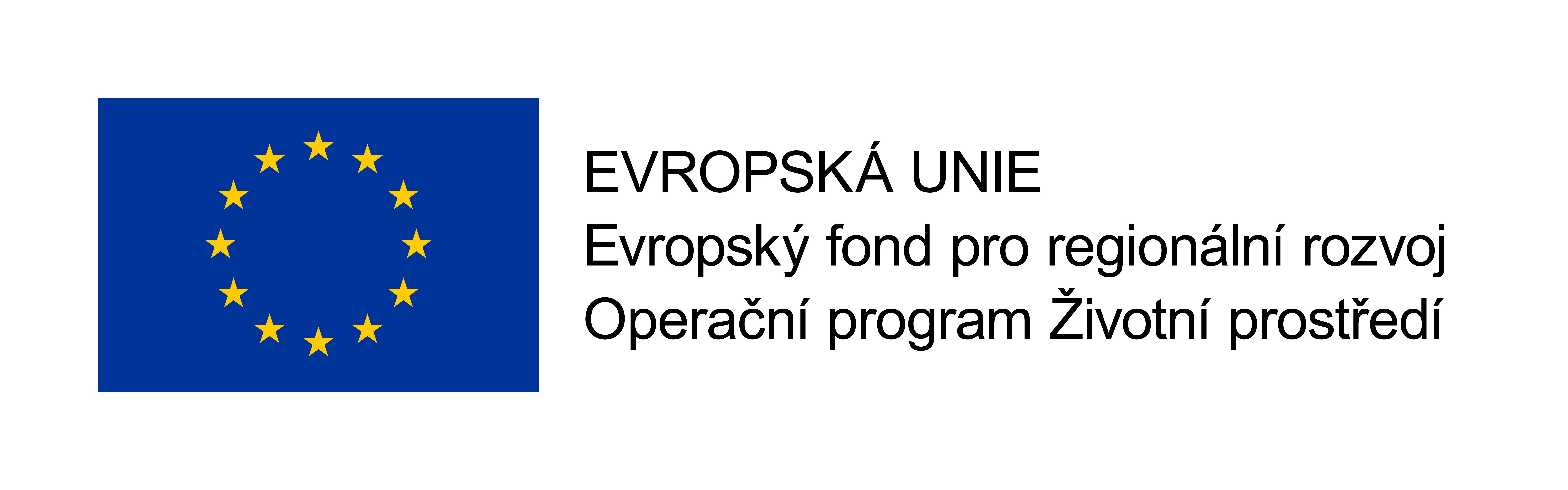 kanalizace BÍLOVICE, KANALIZACE lutotínZADÁVACÍ DOKUMENTACE na podlimitní veřejnou zakázku zadávanou v užším řízení podle zákona č.134/2016 Sb.,o zadávání veřejných zakázek, ČÁST –	OBCHODNÍ PODMÍNKYPRO ČÁST A VEŘEJNÉ ZAKÁZKY – KANALIZACE LUTOTÍNTyto obchodní podmínky jsou vypracovány ve formě a struktuře smlouvy o dílo. Dodavatelé do těchto obchodních podmínek doplní pouze údaje nezbytné pro vznik návrhu smlouvy (zejména vlastní identifikační údaje, cenu a případné další údaje, jejichž doplnění text obchodních podmínek předpokládá) a následně takto doplněné obchodní podmínky předloží jako svůj návrh smlouvy na veřejnou zakázku.Tuto část zadávací dokumentace vypracoval: INp servis s.r.o., IČ: 28314956Objednatel:		Obec Bílovice - Lutotín 					sídlo: 		Bílovice 39, 798 41 Kostelec na Hané	statutární zástupce:		Ing. Miroslav Hochvald, starosta obce	IČ:		00288012	DIČ:		není plátce DPH	daňový režim:		neplátce DPH 	bankovní spojení:		Komerční banka a.s.	č. účtu:		8323701/0100	(dále jen „objednatel“)Zhotovitel:	Doplní dodavatel	sídlo: 	Doplní dodavatel	zapsaný v obchodním rejstříku	Doplní dodavatel	zastoupený:	Doplní dodavatel	osoba oprávněná jednat za	zhotovitele ve věcech technických: 	Doplní dodavatel	telefon:	Doplní dodavatel	IČ:	Doplní dodavatel	DIČ:	Doplní dodavatel	daňový režim:	Doplní dodavatel	bankovní spojení:	Doplní dodavatel   	č. účtu:	Doplní dodavatel	(dále jen „zhotovitel“)Zhotovitel se touto smlouvou zavazuje provést pro objednatele řádně a včas, na svůj náklad a na své nebezpečí sjednané dílo dle článku 3. této smlouvy a objednatel se zavazuje řádně provedené dílo převzít a zaplatit zhotoviteli cenu díla ve výši a za podmínek sjednaných v této smlouvě.Zhotovitel splní závazek založený touto smlouvou tím, že řádně a včas provede předmět díla dle této smlouvy a splní ostatní povinnosti vyplývající z této smlouvy.Předmětem díla je zhotovení stavby s názvem „Kanalizace Lutotín“.	Předmětem stavby je výstavba kanalizace v obci Lutotín za účelem odvádění splaškových vod od obyvatelstva obce a jejich likvidace na ČOV Kostelec na Hané. Celková délka stok je cca 2 500 m. Celková délka odboček na veřejném prostranství je cca 500 m. Stoková síť - je větvena na 4 ks stok a 71 splaškový připojení od jednotlivých RD (z toho 1 ks domovní DČJ) a objektů (+ výtlak od DČJ PE d 40 délky 37,5 m).Stavba je členěna na tyto stavební objekty:D.1-1 Splašková kanalizaceD.1-2 Splaškové odbočky pro domovní přípojkyZhotovením stavby se rozumí úplné a bezvadné provedení všech stavebních a montážních prací podle projektové dokumentace včetně provedení všech dodávek potřebných materiálů, strojů a zařízení nezbytných pro řádné dokončení díla, dále provedení všech činností souvisejících s dodávkou stavebních a montážních prací, jejichž provedení je pro řádné dokončení díla nezbytné (např. zařízení staveniště, bezpečností opatření apod.) včetně koordinační a kompletační činnosti celého díla. Rozsah předmětu díla je vymezen touto smlouvou, položkovým rozpočtem a projektovou dokumentací pro provedení stavby (příslušnou dokumentací), kterou zpracovala obchodní společnost STAVING engineering s.r.o., IČ: 25334107 v 01/2018, a kterou předal objednatel zhotoviteli před podpisem smlouvy.Mimo všechny výše definované činnosti je součástí předmětu díla:vytyčení polohy stavby podle projektové dokumentacezřízení, provoz a odstranění zařízení staveniště včetně jeho napojení na inženýrské sítěoplocení staveniště a jeho další zabezpečenízajištění, provoz a údržba všech případných deponií a mezideponiívytyčení všech stávajících inženýrských sítí na staveništi, případně zajištění jejich vytyčení jednotlivými správci sítí, jejich ochrana v průběhu stavbyověření správnosti nápojných bodů všech médií, např. elektřina, plyn, voda, kanalizaceprojednání napojení, popř. přeložek, inženýrských sítí s jejich správci, vlastní provedení napojení a přeložek, úhrada všech poplatků a nákladů s tím spojených a s předchozím písemným souhlasem objednatele předání těchto objektů jejich správcům, včetně všech dokladů pro to potřebnýchzajištění a provedení všech opatření organizačního a stavebně technologického charakteru nutných k řádnému provedení dílaveškerá opatření ve vztahu ke klimatickým podmínkám v průběhu stavby, potřebná pro realizaci díla v termínech a kvalitě dané smlouvou o dílosoučinnost při provádění případného archeologického výzkumu na místě stavbyprojednání dopravních omezení, zajištění dopravního značení, či jeho změny, úhrady souvisejících poplatkůzpracování dílenské dokumentace, bude-li třeba ji zpracovatúčast zástupce zhotovitele na pravidelných kontrolních dnech stavbyveškeré práce a dodávky související s bezpečnostními opatřeními na ochranu osob a majektulikvidace, odvoz a uložení vybouraných hmot, stavební suti a jiných odpadů ze stavby na skládku včetně poplatku za uskladnění v souladu s ustanoveními zákona č. 185/2001 Sb., o odpadechzajištění průběžného úklidu komunikací znečištěných vlivem stavebních činnostíuvedení všech povrchů dotčených stavbou do původního, případně náležitého stavuzajištění bezpečnosti práce a ochrany životního prostředíprojednání a zajištění případného zvláštního užívání komunikací a veřejných ploch včetně úhrady poplatků spojených se záborem veřejného prostranství a nájemnéhovypracování a průběžná aktualizace harmonogramu pracígeodetické zaměření dokončené stavbyprovedení předání stavbysoučinnost při zkušebním provozu v nutném rozsahuzajištění všech nezbytných zkoušek, testů a revizí podle ČSN a případných jiných právních nebo technických předpisů platných v době provádění a předání díla, kterými bude prokázáno dosažení předepsané kvality a předepsaných technických parametrů dílaseřízení všech zařízení na optimální provoz, včetně zregulování po zahájení provozu, zaškolení obsluhy objednatele,uvedení díla do řádného a bezproblémového provozu za podmínek plného stavu využití,zajištění a předání objednateli všech certifikátů, atestů, prohlášení o shodě a technických listů k zabudovávaným materiálům a to ještě před jejich použitím, provedení všech potřebných revizí a zkoušek, předání návodů k obsluze 2x v českém jazycezajištění a předání objednateli příslušných protokolů o měření, požadovaných právními předpisy, projektovou dokumentací nebo stavebním povolením a provedení všech opatření potřebných k tomu, aby tato měření prokázala splnění požadovaných limitůpéče o nepředané objekty a konstrukce stavby, jejich údržba a pojištění až do okamžiku předání a převzetízajištění a předání průvodní technické dokumentace, zkušebních protokolů, revizních zpráv, atestů a dokladů dle zákona č. 22/1997 Sb., o technických požadavcích na výrobky a o změně a doplnění některých zákonů, prohlášení o shodě, seznamu doporučených náhradních dílů, seznamu předepsaných ochranných a bezpečnostních pomůcek - vše v českém jazyce ve dvou vyhotoveníchzpracování a předání dokumentace skutečného provedení díla v listinné podobě v počtu 2 ks a v elektronické podobě na datovém nosiči v počtu 2 kskonzultace s veřejnoprávními orgány, organizacemi a dalšími dotčenými osobami a zapracování jejich připomínek tak, aby mohla úspěšně proběhnout závěrečná kontrolní prohlídka stavbysoučinnost při závěrečné kontrolní prohlídce dokončeného dílapojištění odpovědnosti proti škodám způsobeným třetím osobám činností zhotovitele stavby s limitem plnění  minimálně 20,0 mil. Kčzajištění a instalace billboardu podle požadavků poskytovatele dotace,zajištění a instalace trvalé pamětní desky podle požadavků poskytovatele dotaceZhotovitel splní svou povinnost provést dílo jeho řádným ukončením a protokolárním předáním předmětu díla objednateli a jeho převzetím objednatelem. Dílo se považuje za řádně ukončené, bude-Ii provedeno v souladu s touto smlouvou, bude bez vad a budou-Ii k němu ze strany zhotovitele poskytnuta další plnění dle této smlouvy, zejména bude-Ii k němu dodána dokumentace skutečného provedení díla a další doklady vyžadované touto smlouvou v průběhu provádění díla či při jeho předání.Změny rozsahu předmětu díla jsou možné pouze v případě vzniku objektivně nepředvídaných okolností po odsouhlasení objednatelem, nebo pokud bude objednatel požadovat i provedení jiných prací nebo dodávek, než těch, které byly předmětem prováděcí projektové dokumentace (vícepráce) nebo pokud objednatel vyloučí některé práce nebo dodávky z předmětu plnění (méněpráce).Požadované vlastnosti díla jsou definované zejména prováděcí projektovou dokumentací.Předpokládaný termín zahájení stavebních prací je 01.11.2018. Termínem zahájení provádění díla se rozumí den, ve kterém dojde k předání a převzetí staveniště. Termínem zahájení stavebních prací se rozumí den, ve kterém zhotovitel zahájí stavební práce na staveništi.Pokud se z důvodů na straně objednatele nepodaří v předpokládaném termínu zahájení provádění díla předat a převzít staveniště a k předání a převzetí staveniště dojde později, ne však o více jak 10 kalendářních dnů, prohlašuje zhotovitel, že i v takovém případě dílo či jeho části dokončí ve sjednaných termínech.Termínem dokončení celého díla se rozumí den, v němž zhotovitel dokončí veškeré práce a dodávky a písemně oznámí objednateli dokončení díla. Sjednaný termín dokončení celého díla je 31.05.2020. Dodavatel je oprávněn dokončit dílo i před sjednaným termínem dokončení celého díla.Smluvní strany se dohodly, že celková doba provedení díla se prodlouží o dobu, po kterou nemohlo být dílo prováděno v důsledku okolností vylučujících odpovědnost. Odpovědnost nevylučuje překážka vzniklá z osobních poměrů zhotovitele nebo vzniklá v době, kdy již byl zhotovitel v prodlení s plněním smluvené povinnosti, ani překážka, kterou byl zhotovitel podle smlouvy povinen překonat. Prodlení zhotovitele s dokončením díla delší jak 30 dnů od sjednaného termínu dokončení celého díla se považuje za podstatné porušení smlouvy, ale pouze v případě, že prodlení zhotovitele nevzniklo z důvodů na straně objednatele.Místem plnění je k.ú. Lutotín a k.ú. Kostelec na HanéZhotovitel je povinen realizovat dílo podle harmonogramu provádění stavby odsouhlaseného objednatelem, který obsahuje logické posloupnosti a návaznosti jednotlivých částí díla a který je nedílnou součástí této smlouvy jako její příloha. Bude-li zhotovitel v prodlení s realizací části díla oproti tomuto harmonogramu o více než 30 kalendářních dnů, je objednatel oprávněn od této smlouvy odstoupit. Zhotovitel je povinen postupovat tak, aby ke dni 28.02.2019 byly provedeny práce, dodávky a služby ve finančním objemu minimálně 20 % z celkové ceny díla. Dokladem o provedení těchto prací je součet jednotlivých dílčích soupisů provedených prací, odsouhlasených objednatelemZhotovitel je povinen postupovat tak, aby ke dni 30.11.2019 byly provedeny práce, dodávky a služby ve finančním objemu minimálně 70 % z celkové ceny díla. Dokladem o provedení těchto prací je součet jednotlivých dílčích soupisů provedených prací, odsouhlasených objednatelemZhotovitel bere na vědomí, že objednatel má k předmětné stavbě příslib poskytnutí finanční dotace z Operačního programu Životní prostředí. V případě, že by zaviněním zhotovitele, zejména jeho prodlením s dokončením díla a jeho předáním objednateli nebo porušením jiné smluvní povinnosti zhotovitele, došlo ke krácení nebo neposkytnutí dotace, je objednatel oprávněn vymáhat náhradu vzniklé škody v plné výši bez ohledu na dohodnuté příp. zaplacené smluvní pokuty.Zhotovitel bere na vědomí, že objednatel má k předmětné stavbě příslib poskytnutí finanční dotace. V případě, že by zaviněním zhotovitele, zejména jeho prodlením s dokončením díla a jeho předáním objednateli nebo porušením jiné smluvní povinnosti zhotovitele, došlo ke krácení nebo neposkytnutí dotace, je objednatel oprávněn vymáhat náhradu vzniklé škody v plné výši bez ohledu na dohodnuté příp. zaplacené smluvní pokuty.Obě smluvní strany sjednaly za provedení díla nejvýše přípustnou cenu ve výšiCena bez DPH	Doplní dodavatel KčDPH je 21%	Doplní dodavatel KčCena včetně DPH	Doplní dodavatel KčCena díla je oběma smluvními stranami sjednána v souladu s ustanovením § 2 zákona č. 526/1990 Sb., o cenách a je dohodnuta včetně daně z přidané hodnoty (DPH). Zhotovitel bere na vědomí, že objednatel není plátce DPH, a proto nebude uplatněn režim přenesení daňové povinnosti podle § 92a zákona o DPH. Cena je stanovena podle rozpočtu, který je součástí této smlouvy jako její příloha. Sjednaná cena obsahuje veškeré náklady a zisk zhotovitele nezbytné k řádnému a včasnému provedení díla. Cena obsahuje nejen náklady, které jsou uvedeny ve výchozích dokumentech předaných objednatelem nebo z nich vyplývají, ale i náklady, které zde uvedeny sice nejsou ani z nich zjevně nevyplývají, ale jejichž vynaložení musí zhotovitel z titulu své odbornosti předpokládat a to i na základě zkušeností s prováděním podobných staveb. Jedná se zejména o náklady na: pořízení všech věcí potřebných k provedení díla, dopravu na místo plnění včetně vykládky, skladování, manipulační a zdvihací techniky a přesunů hmot,vybudování, udržování a odstranění zařízení staveniště a jeho zabezpečení,hygienické zázemí pro pracovníky zhotovitele a poddodavatelů zhotovitele,veškerou dokumentaci pro provedení díla (dílenskou, výrobní, technologické a pracovní postupy apod.),zhotovení dokumentace skutečného provedení díla,zajištění či provedení předepsaných či sjednaných zkoušek a revizí, atestů, osvědčení, prohlášení o shodě, revizních protokolů a všech dalších dokumentů nutných ke kolaudaci stavby,geodetické zaměření stavby,cla, režie, mzdy, sociální pojištění, pojištění dle smlouvy, poplatky spojené se záborem veřejného prostranství, zajištění bezpečnosti práce, hygieny práce a protipožárních opatření,plnění podmínek dle rozhodnutí příslušných správních orgánů nebo obecně závazných právních předpisů,opatření k ochraně životního prostředí,organizační a koordinační činnost,zajištění nezbytných dopravních opatření včetně dočasného dopravního značení,likvidaci odpadu,průběžný úklid a konečný úklid staveništěostatní náklady souvisejícími s plněním podmínek zadávací dokumentace.Zhotovitel nemá právo domáhat se zvýšení sjednané ceny z důvodů chyb v položkovém rozpočtu, pokud jsou tyto chyby důsledkem nepřesného nebo neúplného ocenění soupisu prací, dodávek a služeb s výkazem výměr zhotovitelem. Prokáže-li se, že položkový rozpočet neobsahuje všechny položky, které byly obsahem soupisu stavebních prací, dodávek a služeb s výkazem výměr předloženého v rámci zadávacího řízení, má se za to, že stavební práce, dodávky a služby definované těmito položkami, jsou zahrnuty v ceně ostatních položek položkového rozpočtu.Veškerá manipulace s materiálem, popřípadě s vybouranými hmotami nebo vytěženou zeminou je obsahem nabídkové ceny. Pokud objednatel výslovně písemně nestanoví, kam mají být vybourané hmoty nebo vytěžená zemina odvezeny, pak je povinností zhotovitele zajistit místo pro jejich uložení v souladu s příslušnými právními předpisy a odvoz a uložení na zhotovitelem zajištěné místo je součástí nabídkové ceny bez ohledu na to, jaká vzdálenost vodorovného přesunu těchto hmot je obsažena v položkovém rozpočtu.Sjednaná cena je cenou nejvýše přípustnou a může být změněna pouze pokud po podpisu smlouvy a před termínem dokončení díla dojde ke změnám sazeb DPH; v takovém případě bude nabídková cena upravena podle sazeb daně z přidané hodnoty platných v době vzniku zdanitelného plnění;pokud objednatel bude požadovat i provedení jiných prací nebo dodávek, než těch, které jsou v předmětu díla (vícepráce) nebo pokud objednatel vyloučí některé práce nebo dodávky z předmětu díla (méněpráce);pokud se při realizaci zjistí skutečnosti, které nebyly v době podpisu smlouvy známy, a dodavatel je nezavinil ani nemohl předvídat, a mají vliv na cenu díla;pokud se při realizaci zjistí skutečnosti odlišné od dokumentace předané objednatelem (neodpovídající geologické údaje, apod.).V případě víceprací lze nárokovat pouze změny, kdy se jedná o dodatečné stavební práce nebo dodatečné služby, které nebyly obsaženy v původních zadávacích podmínkách, jejich potřeba vznikla v důsledku objektivně nepředvídaných okolností a tyto dodatečné stavební práce nebo dodatečné služby jsou nezbytné pro provedení původních stavebních prací nebo pro poskytnutí původních služeb.Nastane-li některá z podmínek, za kterých je možná změna sjednané ceny, je zhotovitel povinen provést výpočet změny nabídkové ceny a předložit jej objednateli k odsouhlasení.Vícepráce budou oceněny takto:Na základě písemného soupisu víceprací, odsouhlaseného oběma smluvními stranami, doplní zhotovitel jednotkové ceny ve výši jednotkových cen uvedených v položkových rozpočtech, které jsou součástí této smlouvy. V případě ocenění víceprací, které v položkových rozpočtech nejsou obsaženy, budou použity ceny, které nesmí přesáhnout 90% částky uvedené v ceníku shodné cenové soustavy (RTS), jakou zhotovitel použil při zpracování rozpočtu do nabídky. Nelze-li jednotkovou cenu určit výše popsanými způsoby, bude zpracována kalkulace formou individuální ceny s použitím rozborového kalkulačního listu v cenách v místě a čase obvyklých. Tím není dotčena povinnost postupovat podle zákona 134/2016 Sb., o zadávání veřejných zakázek, v platném znění.Vynásobením jednotkových cen a množství měrných jednotek víceprací bude stanovena cena víceprací bez daně z přidané hodnoty.K ceně víceprací bez daně z přidané hodnoty pak bude dopočtena daň z přidané hodnoty podle předpisů platných v době vzniku zdanitelného plnění.Méněpráce budou oceněny takto:Na základě písemného soupisu méněprací, odsouhlaseného oběma smluvními stranami, doplní zhotovitel jednotkové ceny ve výši jednotkových cen podle položkových rozpočtů, které jsou součástí této smlouvy. Vynásobením jednotkových cen a množství neprovedených měrných jednotek méněprací bude stanovena cena méněprací bez daně z přidané hodnoty.K ceně méněprací bez daně z přidané hodnoty pak bude dopočtena daň z přidané hodnoty ve výši, v jaké byla dopočtena ve sjednané ceně.Objednatel je povinen vyjádřit se k návrhu zhotovitele na změnu sjednané ceny díla nejpozději do 10ti dnů ode dne předložení návrhu zhotovitelem.Zhotoviteli zaniká jakýkoliv nárok na zvýšení sjednané ceny, jestliže písemně neoznámí nutnost překročení sjednané ceny, rozsah víceprací a výši požadovaného zvýšení ceny bez zbytečného odkladu poté, kdy zjistil nebo zjistit měl a mohl, že je zvýšení ceny nezbytné. Toto písemné oznámení však nezakládá právo zhotovitele na zvýšení sjednané ceny. Zvýšení sjednané ceny je možné pouze za podmínek daných článkem 5.15. této smlouvy.Obě strany změnu sjednané ceny písemně dohodnou a tato je účinná podpisem písemného dodatku ke smlouvě podepsaného oběma smluvními stranami.Objednatel neposkytuje zhotoviteli zálohu.Cena za dílo bude uhrazena na základě daňových dokladů (dále i „faktur“) vystavených zhotovitelem jedenkrát měsíčně na základě vzájemně odsouhlaseného soupisu provedených prací. Konečná faktura bude vystavena po předání a převzetí díla (čl. 14 odst. 14.2. věta třetí této smlouvy). Obě smluvní strany se vzájemně dohodly, že dílčím zdanitelným plněním jsou práce skutečně provedené v příslušném měsíci a za datum uskutečnění dílčího zdanitelného plnění prohlašují poslední den kalendářního měsíce.Po ukončení každého kalendářního měsíce předá zhotovitel objednateli daňový doklad, k němuž musí být připojen zjišťovací protokol - soupis prací a dodávek provedených v daném měsíci odsouhlasený technickým dozorem objednatele. Bez soupisu prací a dodávek provedených v daném měsíci je faktura neúplná. Zhotovitel je oprávněn účtovat daňovým dokladem za příslušné období pouze práce a dodávky v rozsahu odsouhlaseném technickým dozorem objednatele. Cenu neodsouhlasených prací a dodávek je zhotovitel oprávněn účtovat jen po dohodě s objednatelem, jinak na základě pravomocného soudního rozhodnutí, které potvrdí jeho nárok.Daňový doklad bude obsahovat pojmové náležitosti daňového dokladu stanovené zákonem č. 235/2004 Sb., o dani z přidané hodnoty, ve znění pozdějších předpisů, a zákonem č. 563/1991 Sb., o účetnictví, ve znění pozdějších předpisů. Daňový doklad musí být označen registračním číslem projektu CZ.05.1.30/0.0/0.0/17_071/0007077. V případě, že daňový doklad nebude obsahovat správné údaje či bude neúplný, je objednatel oprávněn daňový doklad vrátit ve lhůtě do data jeho splatnosti zhotoviteli. Zhotovitel je povinen takový daňový doklad opravit nebo vystavit nový daňový doklad. Lhůta splatnosti počíná v takovém případě běžet ode dne doručení opraveného či nově vystaveného dokladu objednateli.Splatnost daňových dokladů je smluvními stranami dohodnuta na 30 (slovy: třicet) kalendářních dnů ode dne řádného předání faktury zhotovitelem objednateli. Daňový doklad se považuje za řádně a včas zaplacený, bude-Ii poslední den této lhůty účtovaná částka ve výši odsouhlasené objednatelem odepsána z účtu objednatele ve prospěch účtu zhotovitele uvedeného v záhlaví této smlouvy. Zhotovitel si je vědom platebních podmínek, kdy provedené práce budou hrazeny s větším časovým odstupem. Veškeré zvýšené náklady, které mu tím vzniknou, má zhotovitel zahrnuty ve sjednané ceně.Smluvní strany se zavazují vyvinout veškeré úsilí k vytvoření potřebných podmínek pro realizaci díla dle podmínek stanovených touto smlouvou, které vyplývají z jejich smluvního postavení. To platí i v případech, kde to není výslovně stanoveno ustanovením této smlouvy.Pokud jsou kterékoli ze smluvních stran známy skutečnosti, které jí brání nebo budou bránit, aby dostála svým smluvním povinnostem, sdělí tuto skutečnost neprodleně písemně druhé smluvní straně. Smluvní strany se dále zavazují neprodleně odstranit v rámci svých možností všechny okolnosti, které jsou na jejich straně a které brání splnění jejich smluvních povinností.Zhotovitel se zavazuje, že na základě skutečností zjištěných v průběhu plnění povinností dle této smlouvy navrhne a provede opatření směřující k dodržení podmínek stanovených touto smlouvou pro naplnění smlouvy, k ochraně objednatele před škodami, ztrátami a zbytečnými výdaji a že poskytne objednateli, zástupci objednatele jednajícímu ve věcech technických a jiným osobám zúčastněným na provádění díla veškeré potřebné doklady, konzultace, pomoc a jinou součinnost.Zhotovitel prohlašuje, že se plně seznámil s rozsahem a povahou díla a s místem prováděni stavby, že jsou mu známy veškeré technické, kvalitativní a jiné podmínky provádění díla a že disponuje takovými kapacitami a odbornými znalostmi, které jsou pro řádné provedení díla nezbytné. Zhotovitel potvrzuje, že prověřil podklady a pokyny které obdržel od objednatele do uzavření této smlouvy a že je shledal vhodnými. Zhotovitel potvrzuje, že sjednané podmínky pro provádění díla včetně ceny a doby provedení zohledňují všechny vpředu uvedené podmínky a okolnosti. Zhotovitel na základě vpředu uvedeného prohlašuje, že s použitím těchto všech znalostí, zkušeností, podkladů a pokynů splní závazek založený touto smlouvou řádně a včas, za sjednanou cenu, aniž by podmiňoval splnění závazku poskytnutím jiné, než dohodnuté součinnosti. Zhotovitel se zavazuje, že objednateli písemně oznámí kteroukoli z níže uvedených skutečností, a to bezodkladně poté, co nastala:zahájení insolvenčního řízení dle zák. č. 182/2006 Sb., o úpadku a způsobech jeho řešení (insolvenční zákon), v platném znění, jehož předmětem bude úpadek nebo hrozící úpadek zhotovitele,vstup zhotovitele do likvidace,změny v majetkové struktuře zhotovitele, s výjimkou změny majetkové struktury, která představuje běžný obchodní styk,rozhodnutí o provedení přeměny zhotovitele, zejména fúzí, převodem jmění na společníka či rozdělením, provedení změny právní formy dlužníka či provedení jiných organizačních změn,omezení či ukončení výkonu činnosti zhotovitele, která bezprostředně souvisí s předmětem této smlouvy,rozhodnutí o založení obchodní společnosti zhotovitelem či účasti na podnikání jiné osoby,všechny skutečnosti, které by mohly mít vliv na přechod či vypořádání závazků zhotovitele vůči objednateli vyplývajících z této smlouvy či s touto smlouvou souvisejících,rozhodnutí o zrušení zhotovitele.V případě porušení tohoto ustanovení je objednatel oprávněn od této smlouvy bez dalšího odstoupit.Objednatel je oprávněn:sám či prostřednictvím třetí osoby provádět cenovou kontrolu v průběhu provádění díla a uvádění dokončeného díla do provozu a kontrolu provádění závěrečného vyúčtování díla; všichni účastníci této smlouvy jsou povinni vytvářet dostatečné podmínky pro provádění cenové kontroly,sám či prostřednictvím třetí osoby vykonávat v místě provádění díla technický dozor objednatele (stavebníka) a v jeho průběhu zejména sledovat, zda jsou práce prováděny dle výchozích podkladů, technických norem, právních předpisů a v souladu s rozhodnutím orgánů veřejné správy; na nedostatky při provádění díla upozorní zápisem ve stavebním deníku. Osoba vykonávající technický dozor je oprávněna dát pracovníkům zhotovitele příkaz k přerušení prací na provedení díla, je-Ii ohrožena bezpečnost prováděné stavby, život nebo zdraví osob pracujících na stavbě při provádění díla či třetích osob.Dle dohody smluvních stran nelze postoupit pohledávku, kterou má zhotovitel za objednatelem z titulu této smlouvy, bez předchozího písemného souhlasu objednatele. Postoupení pohledávky v rozporu s tímto ustanovením je neplatné. Objednatel je v takovém případě oprávněn odstoupit od této smlouvy již bez dalšího. Toto omezení bude platné i po skončení doby trvání této smlouvy. Jakékoli právní jednání učiněné v rozporu s tímto omezením bude považováno za příčící se dobrým mravům a za porušení smluvních povinností zhotovitele podstatným způsobem.Dle dohody smluvních stran není zhotovitel oprávněn zastavit pohledávku za objednatelem vzniklou z titulu této smlouvy bez předchozího písemného souhlasu objednatele. V případě porušení této povinnosti je objednatel oprávněn odstoupit od smlouvy již bez dalšího. Zhotovitel není oprávněn jednostranně započíst žádnou pohledávku za objednatelem z titulu této smlouvy. Jakékoli právní jednání učiněné v rozporu s tímto ustanovením bude považováno za příčící se dobrým mravům a za porušení smluvních povinností zhotovitele podstatným způsobem. Objednatel je oprávněn jednostranně započíst splatnou pohledávku za zhotovitelem proti splatné pohledávce zhotovitele za podmínky, že půjde o pohledávky vzniklé z titulu této smlouvy.Pro případ kontroly, která bude prováděna u objednatele v souvislosti s dílem, jehož zhotovení je předmětem této smlouvy, je zhotovitel povinen předložit veškeré doklady vyžádané kontrolním orgánem, pokud má tyto doklady k dispozici. Pro případ porušení této povinnosti se sjednává smluvní pokuta ve výši 100.000,- Kč.Technický dozor objednatele (stavebníka) nesmí provádět zhotovitel ani osoba s ním propojená. Zhotovitel se proto zavazuje, že nebude na této stavbě provádět technický dozor objednatele (stavebníka) a upozorní objednatele v případě, že objednatel určí k provádění technického dozoru objednatele (stavebníka) osobu propojenou se zhotovitelem. Objednatel se zavazuje v takovém případě určit k provádění technického dozoru objednatele (stavebníka) jinou osobu.  Objednatel je odpovědný za správnost a úplnost předané příslušné dokumentace a nesmí přenášet tuto odpovědnost žádnou formou na zhotovitele.Objednatel je povinen, pokud to vyplývá ze zvláštních právních předpisů, jmenovat koordinátora bezpečnosti práce na staveništi. Tuto povinnost nesmí objednatel žádnou formou přenášet na zhotovitele.Zhotovitel je povinen umožnit výkon technického dozoru stavebníka a autorského dozoru projektanta, případně výkon činnosti koordinátora bezpečnosti a ochrany zdraví při práci na staveništi.Pokud bude zhotovitel v prodlení proti sjednanému termínu dokončení celého díla, je povinen zaplatit objednateli smluvní pokutu ve výši 20.000,00 Kč za každý i započatý den prodlení. Pokud bude zhotovitel v prodlení proti sjednanému termínu dokončení celého díla o více jak 15 dnů, je povinen zaplatit objednateli souběžně další smluvní pokutu ve výši dalších 10.000,00 Kč za šestnáctý a každý další i započatý den prodlení. Pokud k datu 28.02.2019 nebudou zhotovitelem provedeny práce, dodávky a služby ve finančním objemu minimálně 20% z celkové ceny díla, je zhotovitel povinen zaplatit objednateli jednorázovou smluvní pokutu ve výši 40.000,00 Kč.Pokud k datu 30.11.2019 nebudou zhotovitelem provedeny práce, dodávky a služby ve finančním objemu minimálně 70% z celkové ceny díla, je zhotovitel povinen zaplatit objednateli jednorázovou smluvní pokutu ve výši 40.000,- Kč.Pokud zhotovitel nenastoupí do pěti dnů od termínu předání a převzetí díla k odstraňování vad či nedodělků uvedených v zápise o předání a převzetí díla, je povinen zaplatit objednateli smluvní pokutu 1.000,00 Kč za každý nedodělek či vadu, na jejichž odstraňování nenastoupil ve sjednaném termínu a za každý den prodlení.Pokud zhotovitel neodstraní nedodělky či vady uvedené v zápise o předání a převzetí díla v dohodnutém termínu, zaplatí objednateli smluvní pokutu 1.000,00 Kč za každý nedodělek či vadu, u nichž je v prodlení a za každý den prodlení.Pokud zhotovitel nenastoupí ve sjednaném termínu (v případě, že nedojde k dohodě o termínu odstranění vady, tak nejpozději do 10-ti dnů ode dne obdržení reklamace) k odstraňování reklamované vady (případně vad), je povinen zaplatit objednateli smluvní pokutu 1.000,00 Kč za každou reklamovanou vadu, na jejíž odstraňování nenastoupil ve sjednaném termínu a za každý den prodlení.Pokud zhotovitel neodstraní reklamovanou vadu ve sjednaném termínu (v případě, že nedojde k dohodě o termínu odstranění vady, tak nejpozději do 20-ti dnů ode dne obdržení reklamace), je povinen zaplatit objednateli smluvní pokutu 1.000,00 Kč za každou reklamovanou vadu, u níž je v prodlení a za každý den prodlení.Označil-li objednatel v reklamaci, že se jedná o vadu, která brání řádnému užívání díla, případně hrozí nebezpečí škody velkého rozsahu (havárie), sjednávají obě smluvní strany smluvní pokuty v dvojnásobné výši.V případě porušení předpisů týkajících se zajištění bezpečnosti a ochrany zdraví při práci (zejména zákona č. 309/2006 Sb., o zajištění dalších podmínek bezpečnosti a ochrany zdraví při práci, nařízení vlády č. 591/2006 Sb., o bližších minimálních požadavcích na bezpečnost a ochranu zdraví při práci na staveništích a zákona č. 262/2006 Sb., zákoník práce, ve znění pozdějších předpisů) kteroukoliv osobou vyskytující se na staveništi, je zhotovitel povinen zaplatit objednateli smluvní pokutu ve výši 1.000,00 Kč za každý prokazatelně zjištěný případ.Pokud při provádění stavebních prací (v pracovních dnech minimálně v době od 8:00 do 14:00 hodin) nebude na staveništi přítomen stavbyvedoucí nebo zástupce stavbyvedoucího, je zhotovitel povinen zaplatit objednateli smluvní pokutu ve výši 1.000,00 Kč za každý prokazatelně zjištěný případ.Pokud bude objednatel v prodlení s úhradou faktury proti sjednanému termínu, je povinen zaplatit zhotoviteli úrok z prodlení ve výši 0,05% z dlužné částky bez DPH za každý i započatý den prodlení. Smluvní pokuta je splatná do 15 dní od data, kdy byla povinné straně doručena písemná výzva k jejímu zaplacení ze strany oprávněné strany, a to na účet oprávněné strany uvedený v písemné výzvě. Pohledávka objednatele na zaplacení smluvní pokuty může být započítána s pohledávkou zhotovitele na zaplacení ceny.Zaplacením jakékoli smluvní pokuty není dotčen nárok objednatele na náhradu škody, která mu vznikla v důsledku porušení povinnosti zhotovitele, na níž se smluvní pokuta vztahuje. Staveništěm se pro účely této smlouvy rozumí místo určené ke zhotovení díla, které je vymezeno v článku 4. odstavci 4.8 této smlouvy. Staveniště je podrobně vymezeno prováděcí projektovou dokumentací. Při předání staveniště bude objednatelem určen způsob napojení na zdroj vody a elektřiny.Objednatel je povinen předat zhotoviteli staveniště (nebo jeho ucelenou část) prosté práv třetí osoby nejpozději v den předpokládaného termínu zahájení provádění díla dle článku 4 odst. 4.1 této smlouvy, pokud  se strany písemně nedohodnou jinak. Zhotovitel je povinen staveniště převzít a zahájit práce. Splnění termínu předání staveniště je podstatnou náležitostí smlouvy, na níž je závislé splnění termínu dokončení celého díla.O předání a převzetí staveniště vyhotoví objednatel písemný protokol ve dvou stejnopisech, který obě strany podepíší, a každá smluvní strana obdrží po jednom stejnopise. Za den předání staveniště se považuje den, kdy dojde k oboustrannému podpisu příslušného protokolu.Zhotovitel se zavazuje zachovávat na staveništi čistotu a pořádek. Zhotovitel je povinen denně odstraňovat na své náklady odpady a nečistoty vzniklé z jeho činnosti či činností třetích osob na staveništi, technickými či jinými opatřeními zabraňovat jejich pronikání mimo staveniště.Zhotovitel se dále zavazuje dodržovat pokyny požárního dozoru a dozoru bezpečnosti práce. V rozsahu tohoto závazku zajišťuje zhotovitel na své náklady zařízení staveniště, veškerou dopravu, skládku, případně mezideponii materiálu, a to i vytěženého, přičemž náklady s plněním tohoto závazku jsou zahrnuty v ceně díla.Zhotovitel bude mít v průběhu realizace a dokončování předmětu díla na staveništi výhradní odpovědnost za:zajištění bezpečnosti všech osob oprávněných k pohybu na staveništi, udržování staveniště v uspořádaném stavu za účelem předcházení vzniku škod, zajištění veškerého osvětlení a zábran potřebných pro průběh prací, bezpečnostních a dopravních opatření pro ochranu staveniště, materiálů a techniky vnesených zhotovitelem na staveniště, jakož i odpovědnost za zajištění opatření pro zabezpečení bezpečnosti silničního provozu v souvislosti s omezeními spojenými s realizací díla a za osazení případného dopravního značení, provedení veškerých odpovídajících úkonů k ochraně životního prostředí na staveništi i mimo ně a k zabránění vzniku škod znečištěním, hlukem, nebo z jiných důvodů vyvolaných a způsobených provozní činností zhotovitele, likvidaci a uskladňování veškerého odpadu, vznikajícího při činnosti zhotovitele v souladu s právními předpisy.Zhotovitel až do konečného předání staveniště po ukončení prací zodpovídá za bezpečné zajištění staveniště vůči okolnímu provozu a chodcům.Zhotovitel po celou dobu realizace díla zodpovídá za zabezpečení staveniště dle podmínek stanovených obecně závaznými předpisy. Zhotovitel v plné míře zodpovídá za bezpečnost a ochranu zdraví všech osob v prostoru staveniště a zabezpečí jejich vybavení ochrannými pracovními pomůckami. Dále se zhotovitel zavazuje na staveništi dodržovat hygienické předpisy.Zařízení staveniště zabezpečuje zhotovitel v souladu se svými potřebami, dokumentací předanou objednatelem a s požadavky objednatele.Zhotovitel je povinen zajistit v rámci zařízení staveniště podmínky pro výkon funkce autorského dozoru projektanta a technického dozoru stavebníka, případně činnost koordinátora bezpečnosti a ochrany zdraví při práci na staveništi a to v přiměřeném rozsahu.Zhotovitel zajišťuje přípravu staveniště, zařízení staveniště, včetně zajištění energií potřebných k provádění prací dle této smlouvy, na vlastní účet.Zhotovitel se zavazuje bez předchozího písemného souhlasu objednatele neumístit na staveniště, jeho zařízení či prostory se staveništěm související, jakékoli reklamní zařízení, ať již vlastní či ve vlastnictví třetí osoby.Pokud se strany nedohodnou jinak, bude staveniště ke dni předání díla objednateli vyklizeno a proveden závěrečný úklid místa provádění stavby včetně stavby samotné. Pozemky a komunikace dotčené výstavbou budou k tomuto dni uvedeny do původního stavu nebo do stavu dle podmínek stavebního povolení.Nevyklidí-li zhotovitel staveniště ve sjednaném termínu, je objednatel oprávněn zabezpečit vyklizení staveniště třetí osobou a náklady s tím spojené uhradí objednateli zhotovitel.Zhotovitel je povinen vést ode dne předání a převzetí staveniště o pracích, které provádí, stavební deník (v souladu s vyhláškou 499/2006 Sb.). Na stavbě bude veden pouze jeden stavební deník, vedený zhotovitelem a budou v něm zaznamenávány veškeré skutečnosti o průběhu všech prací, včetně prací poddodavatelů zhotovitele. Stavební deník musí být v pracovní dny od 7.00 do 15.00 hod. přístupný oprávněným osobám objednatele, případně jiným osobám oprávněným do stavebního deníku zapisovat.Zápisy do stavebního deníku se provádí v originále a dvou kopiích. Originály zápisů je zhotovitel povinen předat objednateli nejméně 1x měsíčně, pokud se strany nedohodnou jinak.Do stavebního deníku bude zhotovitel zapisovat všechny skutečnosti stanovené obecně závaznými právními předpisy a současně všechny skutečnosti rozhodné pro plnění podmínek této smlouvy. Zejména je povinen zapisovat údaje ostavu staveniště, počasí, počtu pracovníků a nasazení strojů a dopravních prostředků,časovém postupu prací,kontrole jakosti provedených prací,opatřeních učiněných v souladu s předpisy bezpečnosti a ochrany zdraví,opatřeních učiněných v souladu s předpisy požární ochrany a ochrany životního prostředí,událostech nebo překážkách majících vliv na provádění díla.Všechny listy stavebního deníku musí být očíslovány.Ve stavebním deníku nesmí být vynechána volná místa.V případě neočekávaných událostí nebo okolností majících zvláštní význam pro další postup stavby pořizuje zhotovitel i příslušnou fotodokumentaci, která se stane součástí stavebního deníku.Zápisy ve stavebním deníku nepředstavují ani nenahrazují dohody smluvních stran o změně této smlouvy či zvláštní písemná prohlášení kterékoliv ze smluvních stran, která dle této smlouvy musí učinit a doručit druhé ze smluvních stran.Při provádění díla postupuje zhotovitel samostatně. Zhotovitel se však zavazuje respektovat veškeré pokyny objednatele, týkající se realizace předmětného díla a upozorňující na možné porušování smluvních povinností zhotovitele.Práce a dodávky budou provedeny v souladu s českými hygienickými, protipožárními, bezpečnostními předpisy a dalšími souvisejícími předpisy. Pro dílo použije zhotovitel jen materiály a výrobky definované v projektové dokumentaci, které mají takové vlastnosti, aby po dobu předpokládané existence díla byla, při běžné údržbě, zaručena požadovaná mechanická pevnost a stabilita, požární bezpečnost, hygienické požadavky, ochrana zdraví a životního prostředí, bezpečnost při užívání, ochrana proti hluku, úspora energie.Zhotovitel je povinen zajistit, že na výrobky, které budou zabudovány do díla a na které se vztahuje ustanovení § 13 zákona č. 22/1997 Sb., o technických požadavcích na výrobky a o změně a doplnění některých zákonů, ve znění pozdějších předpisů, bude objednateli, nebo jím určené osobě, nebo k tomu příslušnému orgánu, předloženo zhotovitelem prohlášení o shodě. Zhotovitel je povinen při provádění díla průběžně prověřovat vhodnost projektové dokumentace pro provádění stavby a další dokumentace a dokumentů či pokladů, podle kterých je dle smlouvy vymezen předmět a rozsah díla, a podle kterých je zhotovitel povinen dílo provést, zejména prověřovat, zda jsou v souladu s platnými předpisy, vyhláškami, nařízeními, pravidly, regulacemi a normami a to před započetím prací, výkonů a služeb na díle a je povinen neprodleně písemně na nevhodnost dokumentů upozornit objednatele ve smyslu ustanovení § 2594 občanského zákoníku. Pokud tuto povinnost nesplní, odpovídá za vady díla tím způsobené, je povinen uvést dílo na své náklady do souladu s platnými předpisy, vyhláškami, nařízeními, pravidly, regulacemi a normami a odpovídá v plném rozsahu rovněž za další důsledky porušení této povinnosti, včetně náhrady škody, která v důsledku opomenutí zhotovitele objednateli tímto vznikne. Stejným způsobem je zhotovitel povinen smluvně zavázat třetí osoby (poddodavatele), které v souladu se smlouvou použije ke splnění svého závazku. Zhotovitel vždy ručí za splnění veškerých závazků i v případě, že smluvně zaváže třetí osoby.Zhotovitel je povinen upozornit objednatele bez zbytečného odkladu na chyby a nejasnosti v projektové dokumentaci a nevhodnou povahu věcí převzatých od objednatele nebo pokynů daných mu objednatelem k provedení díla, jestliže zhotovitel mohl tyto chyby, nejasnosti a nevhodnost zjistit při vynaložení odborné péče.Zhotovitel se zavazuje, že zajistí provádění díla tak, aby provádění díla:v co nejmenší míře omezovalo užívání místa provádění díla vymezeného v odstavci 4.8 této smlouvy, veřejných prostranství či jiných okolních dotčených pozemků či staveb, neobtěžovalo třetí osoby a okolní prostory zejména hlukem, pachem, emisemi, prachem, vibracemi, exhalacemi a zastíněním nad míru přiměřenou poměrům;nemělo nepříznivý vliv na životní prostředí, včetně minimalizace negativních vlivů na okolí výstavby, bylo zabezpečeno pro činnost každé profese odborným dozorem zhotovitele, který bude garantovat dodržování technologických postupů. Totéž platí pro práce poddodavatelů zhotovitele. Odbornou úroveň realizovaného díla jako celku zabezpečí zhotovitel odpovědnou osobou - autorizovanou osobou. Tato odpovědná osoba potvrdí stavební deník před zahájením prací na provedení díla a po dokončení díla otiskem svého autorizačního razítka a připojením vlastnoručního podpisu. Zhotovitel zabezpečí, že odborné práce a činnosti, která nemá zapsány ve svém obchodním rejstříku nebo živnostenském listě, provede poddodavatel zhotovitele s odpovídající odbornou způsobilostí. Doklady o odborné způsobilosti poddodavatele předloží zhotovitel objednateli před zahájením prací. Zhotovitel se nemůže zprostit odpovědnosti za vady poukazem na činnost odpovědné osoby nebo poddodavatele.Zhotovitel je povinen zajistit a financovat veškeré práce poddodavatelů a nese za ně záruku v plném rozsahu dle této smlouvy. Zhotovitel na sebe přejímá zodpovědnost a ručení za škody způsobené všemi osobami zúčastněnými na provádění díla na zhotovovaném díle po celou dobu provádění díla, tzn. do převzetí díla objednatelem bez vad a nedodělků, stejně tak za škody způsobené svou činností objednateli nebo třetí osobě na majetku. Pokud činností zhotovitele dojde ke způsobení škody objednateli nebo třetím osobám z titulu opomenutí, nedbalosti nebo neplněním podmínek vyplývajících ze zákona, technických nebo jiných norem nebo vyplývajících z této smlouvy je zhotovitel povinen bez zbytečného odkladu tuto škodu odstranit a není-li to možné, tak finančně uhradit. Veškeré náklady s tím spojené nese zhotovitel.Pro účely kontroly průběhu provádění díla organizuje objednatel kontrolní dny v termínech nezbytných pro řádné provádění kontroly, nejméně však jednou za měsíc. Objednatel je povinen oznámit konání kontrolního dne zhotoviteli nejméně pět dnů před jeho konáním.Zhotovitel je povinen zajistit při provádění díla dodržení veškerých bezpečnostních opatření a hygienických opatření a opatření vedoucích k požární ochraně prováděného díla, a to v rozsahu a způsobem stanoveným příslušnými předpisy.Zhotovitel odpovídá i za škodu způsobenou činností těch, kteří pro něj dílo provádějí.Zhotovitel odpovídá za škodu způsobenou okolnostmi, které mají původ v povaze strojů, přístrojů nebo jiných věcí, které zhotovitel použil nebo hodlal použít při provádění díla.Zhotovitel je povinen vždy písemně vyzvat osobu vykonávající technický dozor objednatele minimálně 3 dny předem (zápisem do stavebního deníku nebo na kontrolním dnu) k prověření všech prací, které budou v dalším pracovním postupu zakryty nebo se stanou nepřístupnými (izolace proti vodě, armatury, základové konstrukce apod.). Zhotovitel je povinen průběžně ode dne předání staveniště až do doby protokolárního předání a převzetí díla pořizovat fotodokumentaci postupu stavebních a zejména zakrývaných prací. Fotodokumentaci předá zhotovitel objednateli v digitální formě nejpozději při předání stavby.Zhotovitel zajistí, aby při provádění stavebních prací (v pracovních dnech minimálně v době od 8:00 do 14:00 hodin) byl na staveništi přítomen stavbyvedoucí nebo zástupce stavbyvedoucího. Zástupce stavbyvedoucího bude zejména dohlížet na kvalitu prováděných prací, kontrolovat plnění pokynů stavbyvedoucího v době jeho nepřítomnosti na staveništi a zajišťovat komunikaci mezi zhotovitelem a osobou provádějící technický dozor objednatele (stavebníka).Dokumentaci skutečného provedení díla vypracuje zhotovitel jako součást dodávky díla.Dokumentace skutečného provedení díla bude předána objednateli ve dvou vyhotoveních v grafické (tištěné) podobě a dvou vyhotoveních v elektronické podobě.Dokumentace skutečného provedení bude provedena podle následujících zásad:Do prováděcí projektové dokumentace budou zřetelně vyznačeny všechny změny, k nimž došlo v průběhu zhotovení díla.Ty části prováděcí projektové dokumentace, u kterých nedošlo k žádným změnám, budou označeny nápisem „beze změn“.Každý výkres dokumentace skutečného provedení bude opatřen jménem a příjmením osoby, která změny zakreslila, jejím podpisem a razítkem zhotovitele.U výkresů obsahujících změnu proti prováděcí projektové dokumentaci bude přiložen i doklad, ze kterého bude vyplývat projednání změny s odpovědnou osobou objednatele a její souhlasné stanovisko.V dokumentaci skutečného provedení díla bude přiloženo geodetické zaměření stavby se zákresem stavby do katastrální mapy.K předání díla zhotovitelem a převzetí díla objednatelem dojde na základě předávacího řízení. Objednatel svolá předávací řízení na den sjednaný jako termín dokončení celého díla dle článku 4. odst. 4.5. této smlouvy. Dokončí-li zhotovitel dílo dříve, může objednatel po dohodě se zhotovitelem svolat předávací řízení dříve. Objednatel přizve k předávacímu řízení osoby vykonávající funkci technického dozoru stavebníka, případně také autorského dozoru projektanta.O průběhu předávacího řízení pořídí objednatel zápis (předávací protokol), jehož součástí bude i příslušná dokumentace (pokud je to stanoveno touto smlouvou či obvyklé), a který bude podepsán oprávněnými zástupci obou smluvních stran. Za okamžik předání a převzetí díla se považuje okamžik podpisu předávacího protokolu oběma smluvními stranami, ve kterém objednatel výslovně prohlásí, že předávané dílo přejímá. Objednatelem podepsaný předávací protokol nezbavuje zhotovitele odpovědnosti za vady, s nimiž bude dílo převzato.Předávací protokol musí obsahovat alespoň název díla, resp. popis jeho části, místo provedení díla a zhodnocení jakosti díla. V protokolu bude obsaženo jednoznačné prohlášení objednatele, zda dílo přejímá či nikoli a soupis příloh. Pokud budou zjištěny vady díla, bude protokol obsahovat soupis zjištěných vad a vyjádření zhotovitele k vadám vytčeným objednatelem. Pokud objednatel dílo s vadami převezme, budou v protokolu uvedeny lhůty a způsob pro odstranění vad. V případě, že objednatel dílo nepřevezme, uvede v předávacím protokolu i důvody, pro které odmítá dílo převzít. Prohlášení objednatele o tom, že dílo přejímá, nezbavuje zhotovitele odpovědnosti za vady zjištěné prohlídkou díla dle ustanovení článku 14. odst. 14.7. této smlouvy. Předávací protokol bude vyhotoven ve dvou stejnopisech, z nichž jeden obdrží zhotovitel a jeden objednatel. Každý stejnopis bude podepsán oběma stranami a má právní sílu originálu.Skutečnost, že dílo je dokončeno co do množství, jakosti, kompletnosti a schopnosti trvalého užívání, prokazuje zásadně zhotovitel a za tím účelem předkládá nezbytné písemné doklady objednateli. Zhotovitel doloží objednateli před zahájením předávacího řízení dokumentaci skutečného provedení, stavební deník, veškerá osvědčení o zkouškách a certifikaci použitých materiálů a výrobků, revizní zprávy zařízení komplementovaných do díla, potvrzené záruční listy, doklady o ověření funkčnosti dodaných zařízení k provedení díla a dodávek podle projektové dokumentace a platných právních předpisů, dále doklad o zabezpečení likvidace odpadu v souladu se zákonem o odpadech, ve znění pozdějších právních předpisů a předpisů prováděcích, a další doklady prokazující splnění podmínek orgánů a organizací, které si v souladu s právními předpisy stanovily. V případě, že nedojde k předložení a předání objednateli shora uvedených dokladů nejpozději při předávacím řízení, nepovažuje se dílo za řádně dokončené.Ke dni zahájení předávacího řízení musí být vyklizeno a uklizeno místo provádění stavby včetně zhotovené stavby v souladu s touto smlouvou. Nebude-Ii tato povinnost splněna, nepovažuje se dílo z řádně dokončené a objednatel není povinen dílo převzít. Budovy a pozemky, jejichž úpravy nejsou součástí projektové dokumentace, ale budou stavbou dotčeny, je zhotovitel povinen uvést po ukončení provádění díla do předchozího stavu a není-li to možné, tak do náležitého stavu.V případě, že se při přejímání díla objednatelem prokáže, že je zhotovitelem předáváno dílo, které nese vady, které samy o sobě nebo ve spojení s jinými brání užívání stavby nebo podstatným způsobem užívání stavby omezují, není objednatel povinen předávané dílo převzít. Vadou se pro účely této smlouvy rozumí zejména odchylka v kvantitě, kvalitě, rozsahu nebo parametrech díla, stanovených projektem díla, touto smlouvou a obecně závaznými předpisy. Objednatel nemá právo odmítnout převzetí stavby pro ojedinělé drobné vady, které samy o sobě ani ve spojení s jinými nebrání užívání stavby funkčně nebo esteticky, ani její užívání podstatným způsobem neomezují. Pokud objednatel pro vady dílo nepřevezme, opakuje se předávací řízení po jejich odstranění analogicky dle tohoto článku smlouvy.Prohlídku převzatého díla dle § 2104 občanského zákoníku je objednatel oprávněn provádět a zjišťovat vady, s nimiž bylo dílo převzato, ještě po dobu 30 dnů ode dne převzetí díla. Na takto zjištěné vady se pohlíží, jako by byly zjištěny při předání a převzetí stavby. Vady díla zjištěné touto prohlídkou oznámí objednatel zhotoviteli s uvedením termínu, v němž mají být oznámené vady odstraněny, nebude-Ii dohodnuto jinak.Zhotovitel je povinen v přiměřené lhůtě odstranit vady, i když tvrdí, že za uvedené vady díla neodpovídá. Náklady na odstranění těchto vad nese zhotovitel, a to až do účinnosti dohody smluvních stran o jejich úhradě nebo do právní moci rozhodnutí příslušného soudu ve věci úhrady těchto nákladů.Zhotovitel se zavazuje, že předané dílo bude prosté vad a bude mít vlastnosti dle výchozích podkladů, zejména dle projektové dokumentace, obecně závazných právních předpisů, technických norem (ČSN, ČSN EN), pravomocného stavebního povolení na provedení díla a této smlouvy, dále vlastnosti v první jakosti kvality provedení a bude provedeno v souladu s ověřenou technickou praxí. Zhotovitel odpovídá za vady, jež má dílo v době jeho předání a dále odpovídá za vady díla zjištěné v záruční době. Zhotovitel poskytuje objednateli záruku za jakost provedeného díla v délce 60 (slovy: šedesát) měsíců na stavební práce a použité materiály a výrobky. Záruční doba na dodávky strojů a technologických zařízení, na něž výrobce těchto strojů a zařízení vystavuje samostatný záruční list, se sjednává v délce záruční doby poskytnuté výrobcem, nejméně však v délce 24 (slovy dvacet čtyři) měsíců. Záruční doba začíná běžet dnem převzetí díla, uvedeném v zápise (protokolu) o předání a převzetí díla dle čl. 14. odst. 14.2. věta třetí této smlouvy. Záruční doba neběží po dobu, po kterou objednatel nemohl předmět díla užívat pro vady díla, za které zhotovitel odpovídá. Pro ty části díla, které byly v důsledku oprávněné reklamace objednatele zhotovitelem opraveny, běží záruční doba opětovně od počátku ode dne provedení reklamační opravy, nejdéle však do doby uplynutí 12 měsíců od skončení záruky za celé dílo.Pro ty části díla, u kterých bude vadný výrobek v důsledku oprávněné reklamace vyměněn za nový, běží záruční doba opětovně od počátku ode dne provedení jeho výměny.Objednatel je oprávněn reklamovat v záruční době vady díla u zhotovitele, a to písemnou formou. V reklamaci musí být popsána vada díla, nebo alespoň způsob, jakým se projevuje a určen nárok objednatele z vady díla, případně požadavek na způsob odstranění vad díla, a to včetně termínu pro odstranění vad díla zhotovitelem.Zhotovitel je povinen nejpozději do 5-ti dnů po obdržení reklamace písemně oznámit objednateli zda reklamaci uznává či neuznává. Pokud tak neučiní, má se za to, že reklamaci objednatele uznává. Vždy však musí písemně sdělit, v jakém termínu nastoupí k odstranění vad(y). Tento termín nesmí být delší než 10 dnů ode dne obdržení reklamace, a to bez ohledu na to zda zhotovitel reklamaci uznává či neuznává. Nenastoupí-li zhotovitel k odstranění reklamované vady ve sjednané lhůtě, nejpozději však do 10-ti dnů ode dne obdržení reklamace, je objednatel oprávněn pověřit odstraněním vady jinou odbornou právnickou nebo fyzickou osobu. Objednateli v takovém případě vzniká vůči zhotoviteli oprávnění, aby mu zhotovitel zaplatil částku připadající na cenu, kterou objednatel třetí osobě v důsledku tohoto postupu zaplatí. Nároky objednatele vzniklé vůči zhotoviteli v důsledku odpovědnosti za vady díla a dále nároky objednatele účtovat zhotoviteli smluvní pokutu zůstávají nedotčeny.Jestliže objednatel v reklamaci výslovně uvede, že se jedná o havárii, je zhotovitel povinen nastoupit a zahájit odstraňování vady (havárie) bez ohledu na to, zda zhotovitel reklamaci uznává či neuznává.  Práva a povinnosti ze zhotovitelem poskytnuté záruky nezanikají ani odstoupením kterékoli ze smluvních stran od smlouvy.O reklamačním řízení budou objednatelem pořizovány písemné zápisy ve dvojím vyhotovení, z nichž jeden stejnopis obdrží každá ze smluvních stran.Objednatel je od počátku provádění díla vlastníkem zhotovovaného díla a všech věcí, které zhotovitel opatřil k provedení díla, od okamžiku jejich zabudování do díla. Zhotovitel je povinen ve smlouvách se všemi poddodavateli toto ujednání respektovat tak, aby objednatel takto vlastnictví mohl nabývat, a nesmí sjednat výhradu ve smyslu občanského zákoníku ani jinou podobnou výhradu ohledně přechodu či převodu vlastnictví. Veškeré věci, podklady a další doklady, které byly objednatelem zhotoviteli předány a nestaly se součástí díla, zůstávají ve vlastnictví objednatele, resp. objednatel zůstává osobou oprávněnou k jejich zpětnému převzetí. Zhotovitel je objednateli povinen tyto věci, podklady či ostatní doklady vrátit na výzvu objednatele, a to nejpozději ke dni řádného předání díla, s výjimkou těch, které prokazatelně a oprávněně spotřeboval k naplnění svých závazků z této smlouvy.Nebezpečí škody nebo zničení stavby nese od počátku zhotovitel, a to až do doby řádného předání a převzetí díla mezi zhotovitelem a objednatelem (čl. 14. odst. 14.2. věta třetí této smlouvy).Zhotovitel nese od doby převzetí staveniště do protokolárního předání řádně ukončeného díla a jeho převzetí objednatelem a řádného odevzdání staveniště objednateli nebezpečí škody a jiné nebezpečí na:díle a všech jeho zhotovovaných, obnovovaných, upravovaných a jiných částech,plochách, případně objektech umístěných na staveništi a na okolních pozemcích, či pod staveništěm nebo těmito pozemky, a to od doby převzetí staveniště do řádného předání díla jako celku a řádného odevzdání staveniště objednateli, pokud nebude v jednotlivých případech dohodnuto jinak.Zhotovitel nese do doby protokolárního předání řádně ukončeného díla a jeho převzetí objednatelem nebezpečí škody vyvolané použitím věcí, přístrojů, strojů a zařízení jím opatřenými k provedení díla či jeho části, které se z důvodu své povahy nemohou stát součástí či příslušenstvím díla a která jsou či byly použity k provedení díla, kterými jsou zejména:zařízení staveniště provozního, výrobního či sociálního charakteru,pomocné stavební konstrukce všeho druhu nutné či použité k provedení díla či jeho části (např. podpěrné konstrukce, lešení),ostatní provizorní či jiné konstrukce a objekty použité při provádění díla či jeho části.Zhotovitel nese nebezpečí škody a jiná nebezpečí na všech věcech, které zhotovitel sám či prostřednictvím objednatele opatřil za účelem provedení díla či jeho části, a to do okamžiku protokolárního předání díla, popř. u věcí, které je zhotovitel povinen vrátit, do doby jejich vrácení. Zhotovitel odpovídá za škodu způsobenou jeho činností v souvislosti s plněním této smlouvy.Zhotovitel rovněž odpovídá objednateli za škodu způsobenou porušením povinnosti ze závazkového vztahu a za škodu způsobenou provozní činností.Zhotovitel se zavazuje, že po celou dobu plnění svého závazku z této smlouvy bude mít sjednáno pojištění odpovědnosti za škodu způsobenou třetím osobám vyplývající z dodávaného předmětu plnění s limitem plnění minimálně 20.000.000,- Kč. Pojištění musí obsahovat krytí škody způsobené na majetku, zdraví třetích osob včetně krytí odpovědnosti za finanční škody. Zhotovitel je povinen předat objednateli úředně ověřené kopie pojistných smluv na požadovaná pojištění před podpisem této smlouvy.Náklady na pojištění nese zhotovitel a má je zahrnuty ve sjednané ceně díla.K zajištění splnění závazků zhotovitele vyplývajících z úspěšného předání a převzetí díla a z poskytnuté záruky za jakost poskytne nejpozději v den zahájení předávacího řízení zhotovitel objednateli zádržné ve výši 250.000,00 Kč. Zádržné je možné nahradit bankovní zárukou. V tom případě zhotovitel předá objednateli bankovní záruku ve smyslu § 2029 občanského zákoníku, ve výši minimálně 250.000,00 Kč, platnou po celou dobu běhu záruční doby. Z bankovní záruky musí vyplývat právo objednatele čerpat finanční prostředky v případě porušení povinností zhotovitele v průběhu záruční doby. Bankovní záruku předloží zhotovitel objednateli v originále listiny nejpozději v den zahájení předávacího řízení. Pokud zhotovitel ve sjednané lhůtě neposkytne zádržné ve sjednané výši nebo nepředloží bankovní záruku ve sjednané výši, pak dílo není dokončeno a objednatel má právo odmítnout jeho převzetí. Bankovní záruka musí být neodvolatelná, bezpodmínečná, vyplatitelná na první požadavek objednatele bez toho, aby banka zkoumala důvody požadovaného čerpání.Zhotovitel je povinen návrh záruční listiny podle předchozího odstavce předložit ke schválení objednateli do 14 dnů před zahájením předávacího řízení. Objednatel je povinen se k návrhu záruční listiny vyjádřit do 3 pracovních dnů od předložení, tj. přijmout ji nebo odmítnout.Platnost vystavené bankovní záruky dle čl. 18 odst. 18.1. nesmí být kratší než záruční doba. Za naplnění doby platnosti bankovní záruky smluvní strany považují rovněž průběžné postupné předávání originálů záručních listin vystavených bankou ve prospěch objednatele na dobu kratší než je záruční doba. V tom případě se zhotovitel zavazuje, že 14 dní před uplynutím termínu platnosti záruční listiny předané objednateli předá další originál záruční listiny vystavené bankou na další období. Období platnosti těchto průběžně vystavovaných bankovních záruk nesmí být kratší než 1 rok. V případě nesplnění termínu předání (14 dní před uplynutím doby platnosti) je objednatel oprávněn využít svého práva na finanční plnění v bance, která záruku vystavila.Za vyšší moc se považují okolnosti mající vliv na dílo, které nejsou závislé na smluvních stranách a které smluvní strany nemohou ovlivnit. Jedná se např. o válku, mobilizaci, povstání, živelné pohromy apod.Pokud se provedení předmětu díla za sjednaných podmínek stane nemožným v důsledku vzniku vyšší moci, strana, která se bude chtít na vyšší moc odvolat, požádá druhou stranu o  úpravu smlouvy ve vztahu k předmětu, ceně a době plnění. Pokud nedojde k dohodě, má strana, která se důvodně odvolala na vyšší moc, právo odstoupit od smlouvy. Účinnost odstoupení nastává v tomto případě dnem doručení oznámení.Jakákoliv změna smlouvy musí mít písemnou formu a musí být podepsána osobami oprávněnými za objednatele a zhotovitele jednat a podepisovat nebo osobami jimi zmocněnými.Změny smlouvy se sjednávají jako dodatek ke smlouvě s číselným označením podle pořadového čísla příslušné změny smlouvy.Smluvní strany se dohodly, že mohou od této smlouvy odstoupit v případech, kdy to stanoví zákon nebo tato smlouva. Odstoupení od smlouvy musí být provedeno písemnou formou a je účinné okamžikem jeho doručení druhé straně. Odstoupením od smlouvy smlouva zaniká ke dni účinnosti odstoupení. Odstoupením od smlouvy zanikají práva a povinnosti stran ze smlouvy pro dosud nesplněnou část závazku s výjimkou nároku na náhradu škody vzniklé porušením smlouvy, smluvních pokut vzniklých porušením smlouvy, smluvních ustanoveni týkajících se volby práva, řešení sporů mezi smluvními stranami a jiných ustanovení, která podle projevené vůle stran nebo vzhledem ke své povaze mají trvat i po ukončení smlouvy.  Je-li smluvní pokuta závislá na délce prodlení, nenarůstá její výše po zániku smlouvy.Objednatel může odstoupit od smlouvy, poruší-li zhotovitel podstatným způsobem své smluvní povinnosti. Podstatným porušením této smlouvy ze strany zhotovitele se rozumí zejména:jestliže se zhotovitel dostane do prodlení s prováděním díla, ať již jako celku či jeho jednotlivých částí, ve vztahu k termínům prováděni díla dle článku 4. této smlouvy, které bude delší než 30 kalendářních dnů, ale pouze v případě, že prodlení zhotovitele nevzniklo z důvodů na straně objednatele, jestliže zhotovitel po dobu delší než čtrnáct kalendářních dní přeruší práce na provádění díla a nejedná se o případ přerušení provádění díla dle článku 4. odst. 4.6. nebo článku 8 odst. 8.3. písm. b) této smlouvy, jestliže zhotovitel řádně a včas neprokáže trvání platné a účinné pojistné smlouvy nebo jinak poruší ustanovení článku 17. této smlouvy, jestliže bude zahájeno insolvenční řízení dle zák. č. 182/2006 Sb., o úpadku a způsobech jeho řešení, v platném znění, jehož předmětem bude úpadek nebo hrozící úpadek zhotovitele,jestliže zhotovitel vstoupí do likvidace, jestliže zhotovitel uzavře smlouvu o prodeji či nájmu podniku či jeho části, na základě které převede, resp. pronajme, svůj podnik či tu jeho část, jejíž součástí jsou i práva a závazky z právního vztahu dle této smlouvy, na třetí osobu,jestliže zhotovitel poruší některou ze svých povinností uvedených v článku 12.1. této smlouvy,jestliže zhotovitel poruší některý ze svých závazků dle článku 8. odst. 8.2. této smlouvy,jestliže zhotovitel nezahájí provádění stavby na staveništi do 30 dnů od předání a převzetí staveniště.Objednatel je dále oprávněn omezit rozsah díla či odstoupit od smlouvy nebo od její části v případě, jestliže mu nebude poskytnuta dotace či bude poskytovatelem dotace omezena, jejímž předmětem je spolufinancování ceny díla. Zhotovitel pak má nárok na úhradu účelně vynaložených nákladů prokazatelně spojených s dosud provedenými pracemi mimo nákladů spojených s odstoupením od smlouvy, přičemž má nárok na náhradu škody se dohodou účastníků vylučuje.Objednatel je oprávněn odstoupit od smlouvy nebo od její části pokud v průběhu realizace díla zjistí, že nemá k dispozici dostatečné finanční prostředky na zaplacení ceny díla, a to zejména z rozpočtových důvodů. Zhotovitel pak má nárok na úhradu účelně vynaložených nákladů prokazatelně spojených s dosud provedenými pracemi mimo nákladů spojených s odstoupením od smlouvy, přičemž nárok na náhradu škody se dohodou účastníků vylučuje.Odstoupení od smlouvy musí odstupující strana oznámit druhé straně písemně bez zbytečného odkladu poté, co se dozvěděla o důvodu pro odstoupení od smlouvy. Stanoví-li strana oprávněná pro dodatečné plnění lhůtu, což u podstatného porušení smlouvy učinit nemusí, vzniká jí právo odstoupit od smlouvy až po jejím uplynutí. Jestliže však strana, která je v prodlení, prohlásí, že svůj závazek nesplní, může strana oprávněná odstoupit od smlouvy před uplynutím lhůty dodatečného plnění, kterou stanovila, a to i v případě, že budoucí porušení smlouvy by nebylo podstatné.Zhotovitelovy závazky, pokud jde o jakost, odstraňování vad a nedodělků, a také záruky za jakost prací jím provedených až do doby jakéhokoliv odstoupení od smlouvy platí i po takovém odstoupení, a to pro část díla, kterou zhotovitel do takového odstoupení realizoval.Odstoupí-li některá ze stran od této smlouvy na základě ujednání z této smlouvy vyplývajících, smluvní strany vypořádají své závazky z předmětné smlouvy takto:zhotovitel provede soupis všech řádně provedených prací oceněných dle způsobu, kterým je stanovena cena díla,zhotovitel provede finanční vyčíslení řádně provedených prací a zpracuje "dílčí konečnou fakturu",zhotovitel vyzve objednatele k "dílčímu předání díla" a objednatel je povinen do 3 dnů od obdržení vyzvání zahájit "dílčí předávací řízení",objednatel uhradí zhotoviteli řádně provedené práce do doby odstoupení od smlouvy na základě vystavené faktury (vyjma případu, kdy k odstoupení dojde z důvodu na straně zhotovitele, kdy má objednatel právo započítat případnou splatnou částku za částečné plnění oproti nároku na náhradu škody).V případě, že nedojde mezi zhotovitelem a objednatelem dle výše uvedeného postupu ke shodě a písemné dohodě, bude postupováno dle čl. 22.1. odst. 22.3. této smlouvy.Zhotovitel bere na vědomí, že dílo bude spolufinancováno z dotace ze zdrojů Evropské unie v rámci Operačního programu Životní prostředí. Zhotovitel je podle ustanovení § 2 písm. e) zákona č. 320/2001 Sb., o finanční kontrole ve veřejné správě a o změně některých zákonů, ve znění pozdějších předpisů, osobou povinnou spolupůsobit při výkonu finanční kontroly prováděné v souvislosti s úhradou zboží nebo služeb z veřejných výdajů. Zhotovitel se zavazuje minimálně do konce roku 2028 poskytovat požadované informace a dokumentaci související s realizací projektu zaměstnancům nebo zmocněncům Státního fondu životního prostředí České republiky, Ministerstva životního prostředí, Ministerstva místního rozvoje, Ministerstva financí, Evropské komise, Evropského účetního dvora, Nejvyššího kontrolního úřadu, příslušného finančního úřadu a dalších oprávněných kontrolních orgánů a vytvořit uvedeným orgánům podmínky k provedení kontroly předmětu díla a poskytnout jim součinnost. Zhotovitel se zavazuje archivovat originální vyhotovení smlouvy, její dodatky, originály účetních dokladů a dalších dokladů vztahujících se k realizaci předmětu veřejné zakázky po dobu 10 let od proplacení závěrečné platby příjemci, tj. odepsání z účtu poskytovatele dotace (finančního ukončení projektu), a po tuto dobu umožnit osobám oprávněným k výkonu kontroly projektů provést kontrolu dokladů souvisejících s veřejnou zakázkou. Zhotovitel se zavazuje opatřit všechny písemné zprávy, písemné výstupy a prezentace bannerem Operačního programu Životní prostředí v souladu s Pravidly pro žadatele a příjemce podpory v Operační program životní prostředípro období 2014–2020 a Grafickým manuálem povinné publicity. (dále jen „pravidla publicity a propagace). Zhotovitel prohlašuje, že ke dni nabytí účinnosti této smlouvy je s pravidly publicity a propagace seznámen. V případě, že v průběhu plnění této smlouvy dojde ke změně pravidel publicity a propagace Operačního programu Životní prostředí, je objednatel povinen o této skutečnosti zhotovitele bezodkladně informovat.Zhotovitel díla poskytne objednateli díla, jako příjemci finanční podpory z Operační program životní prostředí, nezbytnou součinnost k tomu, aby v celém průběhu realizace díla mohl být veden a průběžně aktualizován reálný seznam všech poddodavatelů zhotovitele včetně výše jejich finančního podílu na realizaci díla.Zhotovitel je oprávněn realizovat dílo prostřednictvím poddodavatelů, avšak výhradně prostřednictvím poddodavatelů a v rozsahu plnění dle seznamu, který je nedílnou součástí této smlouvy jako její příloha. Změna poddodavatele nebo rozšíření rozsahu prací prováděných poddodavatelem na předmětné stavbě podléhají předchozímu písemnému souhlasu objednatele. Pokud zhotovitel provede změnu poddodavatele nebo rozšíří rozsah prací prováděných poddodavatelem bez předchozího souhlasu objednatele, uhradí zhotovitel objednateli smluvní pokutu ve výši 10% z hodnoty příslušné části zakázky za každý jednotlivý případ. Objednatel nesmí souhlas se změnou poddodavatele nebo rozšířením rozsahu prací prováděných poddodavatelem bez závažného důvodu odepřít. Změnit poddodavatele, pomocí kterého zhotovitel prokazoval v zadávacím řízení splnění kvalifikace, je možné jen ve výjimečných případech se souhlasem objednatele. Pokud má zhotovitel v úmyslu provést změnu poddodavatele, prostřednictvím kterého prokazoval v zadávacím řízení kvalifikaci, je povinen před udělením písemného souhlasu objednatele předložit objednateli doklady prokazující splnění kvalifikace novým poddodavatelem minimálně ve stejném rozsahu, v jakém byla prokazována prostřednictvím poddodavatele v zadávacím řízení, a písemný závazek poddodavatele dle § 83 odst. 1 písm. d) zákona o zadávání veřejných zakázek. Má-li být část díla realizována prostřednictvím poddodavatele, který za dodavatele prokázal v zadávacím řízení určitou část kvalifikace, musí se tento poddodavatel podílet na plnění díla v tom rozsahu, v jakém se k tomu zavázal ve smlouvě s dodavatelem předložené v zadávacím řízení a v jakém prokázal kvalifikaci.Za veškeré práce prováděné poddodavateli odpovídá zhotovitel. Přejímky dílčích plnění či zakrytých konstrukcí prováděných poddodavatelem se vždy bude účastnit pověřený zástupce zhotovitele.Zhotovitel je povinen zabezpečit ve svých poddodavatelských smlouvách splnění všech povinností vyplývajících zhotoviteli z této smlouvy o dílo, a to přiměřeně k povaze a rozsahu prací prováděných poddodavateli.Pokud zhotovitel při plnění předmětu díla použije bez projednání s objednatelem výsledek činnosti chráněný právem průmyslového či jiného duševního vlastnictví a uplatní-li oprávněná osoba z tohoto titulu své nároky vůči objednateli, zhotovitel provede na své náklady vypořádání majetkových důsledků.  Priorita dokumentů je stanovena takto:Smlouva o díloPoložkový rozpočetProváděcí projektová dokumentace Smluvní strany se dohodly na vymezení následujících pojmů takto:Objednatelem je zadavatel po uzavření smlouvy na plnění veřejné zakázky nebo zakázky.Zhotovitelem je dodavatel po uzavření smlouvy na plnění veřejné zakázky nebo zakázky.Podzhotovitelem je subdodavatel po uzavření smlouvy na plnění veřejné zakázky nebo zakázky.Příslušnou dokumentací je dokumentace zpracovaná v rozsahu stanoveném jiným právním předpisem (vyhláškou č. 169/2016 Sb.).Položkovým rozpočtem je zhotovitelem oceněný soupis stavebních prací dodávek a služeb, v němž jsou zhotovitelem uvedeny jednotkové ceny u všech položek stavebních prací dodávek a služeb a jejich celkové ceny pro zadavatelem vymezené množství.Pokud by smlouva trpěla právními vadami v důsledku změny obecné právní úpravy nebo i jinak, nemohou takové právní vady způsobit neplatnost nebo neúčinnost celé smlouvy. Všechna ustanovení smlouvy jsou oddělitelná, a pokud se jakékoliv její ustanovení stane neplatným, protiprávním nebo v rozporu s veřejným zájmem, platnost ostatních ustanovení tím nejsou dotčena a smlouva bude posuzována tak, jako by tato neplatná ustanovení nikdy neobsahovala. Na místo neplatného nebo neúčinného ujednání se smluvní strany zavazují nahradit tato ustanovení takovým obsahem, který umožní, aby účelu smlouvy bylo dosaženo.Smluvní strany se dohodly, že právní vztahy založené touto smlouvou se řídí právním řádem České republiky. Ve věcech touto smlouvou o dílo výslovně neupravených se bude tento smluvní vztah řídit ustanoveními obecně závazných právních předpisů, zejména občanským zákoníkem a předpisy souvisejícími.Smluvní strany se dohodly, že jakýkoliv spor vzniklý z této smlouvy, pokud se jej nepodaří urovnat jednáním mezi smluvními stranami, bude rozhodnut k tomu věcně příslušným českým soudem, přičemž soudem místně příslušným k rozhodnutí bude soud určený podle sídla objednatele.Jakákoliv peněžitá plnění dle smlouvy jsou řádně a včas splněna, pokud byla příslušná částka odepsána z účtu povinné strany ve prospěch účtu oprávněné smluvní strany (věřitele) nejpozději v poslední den splatnosti.Smlouva nabývá platnosti a účinnosti dnem podpisu oprávněnými zástupci obou smluvních stran.Smlouva je vyhotovena v čtyřech stejnopisech s platností originálu, přičemž po jejich podpisu obdrží zhotovitel i objednatel dvě vyhotovení.Tato smlouva může být měněna nebo doplňována pouze písemnými číslovanými dodatky podepsanými oprávněnými zástupci obou smluvních stran.Smluvní strany se dohodly, že písemnosti touto smlouvou předpokládané (např. změny odpovědných osob, návrh na změny smlouvy, odstoupení od smlouvy, různé výzvy k plnění či placení) budou druhé smluvní straně zasílány výhradně doporučeným dopisem na adresu uvedenou v článku 1 této smlouvy, ledaže smluvní strana oznámí druhé straně změnu své adresy. Smluvní strany jsou povinny zabezpečit náležité přijímání zásilek na uvedené adrese. Nebude-li na této adrese zásilka úspěšně doručena či převzata druhou smluvní stranou nebo nebude-li tato zásilka vyzvednuta v úložní době a držitel poštovní licence zásilku vrátí zpět, bude projev vůle jedné smluvní strany adresovaný druhé smluvní straně považován za doručený, se všemi právními důsledky, třetí pracovní den ode dne prokazatelného odeslání zásilky. To platí i v případě, že se druhá strana se zásilkou neseznámila nebo se v místě doručení nezdržuje.Nedílnou součást této smlouvy tvoří přílohy této smlouvy:Položkový rozpočetProváděcí projektová dokumentace (dle textu smlouvy)Harmonogram provádění stavbySeznam poddodavatelůSmluvní strany po přečtení smlouvy potvrzují, že obsahu smlouvy porozuměly, že smlouva vyjadřuje jejich pravou, svobodnou a vážnou vůli, nebyla uzavřena v tísni či za nápadně nevýhodných podmínek a na důkaz této skutečnosti ji vlastnoručně podepisují.Uzavření této smlouvu o dílo schválilo Zastupitelstvo obce Bílovice - Lutotín na svém zasedání konaném dne bude doplněno po schválení usnesením č. bude doplněno po schválení.V Bílovicích dne ………………   	                    	      V Doplní dodavatel. dne Doplní dodavatel…………….……………………………….	………………………………………….	Ing. Miroslav Hochvald	Doplní dodavatel	starosta obce 	Doplní dodavatel	objednatel	zhotovitelSMLOUVA O DÍLOuzavřená dle § 2586 a násl. zákona č. 89/2012 Sb., občanský zákoník (dále jen „občanský zákoník“).Smluvní stranyPředmět smlouvySpecifikace dílaTermíny a místo plněníCena díla a podmínky pro změnu sjednané cenyPlatební podmínkySoučinnost smluvních stranProhlášení a závazky zhotovitele, oprávnění objednateleMajetkové sankceStaveništěStavební deníkProvádění díla a bezpečnost práceDokumentace skutečného provedení dílaPředání a převzetí dílaZáruka za jakost dílaVlastnictví díla a nebezpečí škody na dílePojištěníZádržné a bankovní zárukyVyšší mocZměna smlouvyOdstoupení od smlouvyZvláštní ujednáníOstatní ujednání